2013-2014 оқу жылына математика және физика пән мұғалімдерінің әдістемелік жұмысының есебі  Заманауи мектеп жаңашыл іс-әрекет жасай алатын, кәсіби өсуі бар, өз дамытушылығы мен өздігінен білімін көтеретін, өз жұмысының маманы бола алатын ұстаздарды қажет етеді. Осы бағытта жұмыс жасай отырып, Қарағанды қаласының математика және физика ӘБ  мұғалімдері  әдістемелік жұмысының жаңа жолдары "Заманауи технологияларды пайдалану арқылы оқу үдерісте білім сапасын көтеру" мәселенің үстінен жұмыс істеуде.    2013-2014 оқу жылына әдістемелік кабинеті жұмысының негізгі мақсаты:  педагогтардың біліктілігінің арттыруына,   шығармашылық мүмкіндігінің дамуына, шығармашылық белсенділік пен педагогтың талапшылдығына ықпал жасау.  Жаңа технологияларды пайдалану арқылы ұстаздардың кәсіби шеберлігін арттыру және олардың басым бағытта жұмыс жасауына қолайлы жағдай туғызу.  Міндеттері:            - ұстаздардың тәжірибе алмасу сапасы мен бірлесіп жұмыс істеуін ұйымдастыру; - ұстаздардың біліктілігін арттыру;
- ұстаздардың өз білімін көтеру бағыттарын түрлендіру; - әдістемелік жұмыстың түрлерін дамыту;
- оқыту және білім беру сапасын көтеру;- жаңа технологиялық білімін  көтеру және өзектеу;- үйренушілердің ғылыми-зерттеу жұмысын жандандыру; 
- оқу құзыреттілігін қалыптастыруда жұмысты жандандыру; 
- дарынды және талантты оқушыларды іріктеу және оларға қолдау көрсету;        Математика және физика мұғалімдерінің педагогикалық шеберлігін көтеруде жұмыстың негізгі түрлері:  ҚӘБ отырысына және қалалық семинарларға қатысу; курстарда оқу; өзара сабақтарға қатысу;  жеке әдістемелік тақырып үстінен жұмыс жасау; қаланың ең үздік ұстаздарының тәжірибелік жұмысын тарату.       Түрлі іс-әрекеттер және консультациялық, ақпараттық, аналитикалық, сараптамалық, ғылыми-зерттеушілік, оқулық т.б. білім беру үдерісінің  түрлі жақтары әдістемелік жұмыстың нұсқауы болған.        2013-2014 оқу жылына әдістемелік жұмыстың негізгі түрлері:  консультациялар; жас маман мектебі; әдестемелік кеңестер; семинарлар; әңгімелесу; дөңгелек үстелдер; ғылыми-практические конференциялар; өз білімін көтеру      Конкурстар, турнирлер, олимпиадалар және т.б.2. МҰҒАЛІМДЕРДІҢ КӘСІБИ  ШЕБЕРЛІГІН  ЖӘНЕ БІЛІКТІЛІГІН ЖЕТІЛДІРУӘдістемелік жұмыстың бағыттарының бірі  мұғалімнің біліктілігін көтерудегі жүйені тиімді ұйымдастыру болып табылады. 2013-2014 оқу жылында  мұғалімнің біліктілігін арттыру жұмыстан тыс (курстар) және жұмыс уақтысында (методикалық семинарлар, ғылыми-практикалық  конференциялар, дөңгелек үстелдер). Өткен оқу жылында жоспарлы білім жетілдіруден өтті:Мұғалімдердің біліктілік санатын аттестациялау  олардың тиімді жұмыс жасауына ықпал ете отырып кәсіби әректтің  маңызды межесі болады,   педагогикалық деңгейді кәсіби шыңдайды және жетілдіру жүйесіне айналады.Аттестациялау  материалдарын дайындау барысында  әдістемелік кабинет  консультация түрінде,  әдістемелік және  т.б. көмек көрсетіп отырды.Әдістемелік жұмыс түрлерінің бірі  мұғалімдердің біліктілігін, кәсіби шеберлігін   өздігінен білімін көтеру  болып табылады.Ұстаздар өз пәндері бойынша  әдістемелік нұсқаулар мен  материалдар топтамын, баяндамалар жасады, ашық сабақтарды әзірлеуде қатысты,  семинарлар, мастер-класстар, ғылыми-педагогикалық әдебиет пен  әдістемелік нұсқауларды оқып үйренді.2013-2014   оқу жылында өткізілді: Математика пәні бойыншаМастер – кластар мен  семинарлар тақырыптары және тиісті  слайдтары:Семинар:"  Сабақтарда жаратылыстану - математикалық бағыты бойынша   АКТ қолдану  "  (орыс мектептері үшін),  ЖББОМ №8;Мастер - класс:  "Кері  тригонометриялық функциялар"  (ҰБТ ге дайындау ), гимназия № 95;"Мұғалімнің жаңашылдық қызметі жайлы түсінік" № 54 ОММастер класс: "Көрсеткіштік теңдеулерді шешу".Кантарбекова Гуляйым Хасеновна ( ҰБТ ге дайындау), гим.№97;ШМУ:"Мұғалім құзырлығы және оған қойылатын талаптар", ОКШДС №77 ;Мастер – класс: " у = ах2 + вх + с  функцияның  графигі ".  Елькина С.А.,  ЖББОМ №17;Практический семинар: "Дифференциация и индивидуализация обучения как  эффективное средство развития учащихся", ШЛ №101;Мастер класс: "Ондық бөлшектерді қосу, азайту ". СОШ №10Муталяпов Марат Шалантаевич;Практикалық семинар: "Математика сабағында инновациялық технологияларды пайдалану",  ЖББОМ №65;Совещание по ЕНТ: «Математика пәні бойынша ҰБТ-дің ерекшіліктері, мәселелері және оларды шешу жолдары», 20.02.2014;ФИЗИКА 1. Семинар : " Оқушының өз бетінше еңбек етуі және  қабілеті төмен оқушымен жұмысты ұйымдастыру» №76 ОМ2.Ғылыми - практикалық семинар: "Формирование  положительного имиджа предмета посредством активизации познавательной деятельности на уроках физики"Лицей №23. Семинар: "Физика сабағында оқушылардың  танымдық іс әрекетін  белсендіру әдістері ".     №77 МББК4.Семинар: "Физика сабағында оқушылардың  танымдық іс әрекетін  белсендіру әдістері ".     №77 МББК5.Семинар: "Компетентносно - ориентированные задания на уроках физики ".6.  Семинар: «Система работы по подготовке учащихся к итоговой аттестации»      СОШ №173.  МАТЕМАТИКА ЖӘНЕ ФИЗИКА ПӘН МҰҒАЛІМДЕРІНІҢ                                   ІС-ӘРЕКЕТІН  НОРМАТИВТІ-ҚҰҚЫҚТЫҚ ЖӘНЕ ОҚУ ӘДІСТЕМЕЛІК ҚҰРАЛДАРМЕН  ҚАМТАМАСЫЗ ЕТУ    Ұстаздың шеберлігі, оның ішінде оқу үрдісін дүрыс құруы, ал ол өз кезегінде  жұмыс бағдарламасын, тақырыптық күнтізбелік жоспарын  сауатты  құрастыруына байланысты.  Оқу  жылының басында  ұстаздар  тақырыптық күнтізбелік жоспарды түзетуде, жаңа оқу жоспары бойынша   оқу-әдістемелік  нұсқаулар жасауда белсенді жұмыс жасады.       Мұғалімдер білім жүйесіне енгізілген жаңа бағыттар, білім беру бағдарламасы мазмұнымен, стандарттар жайлы   хабардар болып отырды.     2013-2014  оқу жылында негізгі  әдістемелік  іс-әрекет  оқушылардың өздігінен білім алуына жағдай түғызатын  заманауй, жаңа талапқа сай  оқу-әдістемелік құралдарды жасауға бағытталған.4. ПЕДАГОГИКАЛЫҚ  ТӘЖІРИБЕНІ ҮЙРЕНУ, ЖАЛПЫЛАУ ЖӘНЕ ТАРАТУ. Мұғалімнің  әдістемелік құзыреттілігі екі түрлі әрекетте байқалады: оқу-әдістемелік  және ғылыми - әдістемелік түрінде. Қаланың мұғалімдері оқу -әдістемелік құралдар әзірлеуге, электрондық оқу методикалық құралдар жасауда белсене қатысады. Математика пәнінен ББ шыққан методикалық өнімдер:      Әдістемелік жұмыстың нәтижелері пәндік (циклдық) отырыстарда жасалған баяндамаларда және ғылыми-әдістемелік конференцияларда, педагогикалық оқуларында, басылымдарда, әдістемелік зерттемелерде, басқа мұғалімдерінің жұмыстарында пайдалынады.Математика және физика пән мұғалімдеріне Интернет-олимпиадасын өткізу туралы     2014 жылы 30 қаңтарда қала мектептерінің мұғалімдері арасында Интернет-олимпиада өткізілді.Мақсаты: шығармашылықпен айналысатын, пәні бойынша жоғары деңгейлі, білімді мұғалімдерді анықтау  және  кәсіби олардың шеберлігін шыңдау үшін мүмкіндіктер жарату, қодау көрсету және мадақтау. Тапсырмалар 8-11 сыныптарының түрлі олимпиадалық жинақтарынан  алынды. 5 тапсырма әзірленді: бірінші тапсырма 8-ші сынып үшін - 2 ұпаймен бағаланды, екінші  тапсырма 8-ші сынып үшін  3 ұпаймен бағаланды, үшінші тапсырма 9-шы сынып үшін 4 ұпаймен бағаланды, төртінші тапсырма 10-шы сынып үшін 5 ұпаймен бағаланды, бесінші тапсырма 11-ші сынып үшін  6 ұпаймен бағаланды.   Математика:Интернет-олимпиадаға қатысу үшін 33мұғалім тапсырыс берді;25 мұғалім қатысты.Ең жоғары ұпайды (9 ұпай) №97 гимназия мектебінің математика пәні мұғалімі Конакбаева С.А. алды. Әділқазылар отырысының нәтижесі бойынша: ұсынылған  тапсырманың жоғары деңгейде күрделі болғанын  білдірді.  Қатысқан мұғалімдердің 16-сы  тапсырмаларды өзінің тәсілімен  шешкен, бірақ жетерлік ұпайды жинай алмады. Қалған қатысқандардың 1,2,3-тапсырмаларының шешімдері толық бір бірімен үйлеседі және интернетте  жарияланған шешімдермен түйіскен, сол себептен әділқазылар алқамы объективті бағалау  қиындыққа соқты және жеңімпаздарды анықтау мүмкіндігі жоқ деп білді.Шешім: барлық қатысушыларға серитификаттар берілсін.  Физика:интернет-олимпиадаға қатысу үшін 25мұғалім тапсырыс берді;17 мұғалім қатысты.Олимпиада жеңімпаздарының орындалған жұмысының сапасы мен нәтижелері бойынша: Тюрина Е.В.- КГУ СОШ №65, 2 орынКим О.Г.- КГУ лицей №2, 3 орын   Шешім: барлық қатысушыларға серитификаттар, ал 2-ші және 3-ші орын иеленген жеңімпаздарға грамоталар берілсін. Қалалық "Жас педагог - 2014" конкурсы туралы "Жас педагог - 2014" конкурсы математика, физика, химия және биология пәндер мұғалімдері үшін өткізілді.	Конкурстың мақсаттары:- дарынды жас педагогтарды анықтау, оларды сүйемелдеу  және мадақтау;- жас педагогтдарды зияткерлік және шығармашылық жұмыстың жаңа түрлерін ізденуіне итермелеу; - жас педагогтардың іс-тәжірибесімен, ой өрісін кәсіби қарым-қатынас аясын кеңейту;- заманауи  жас мамандар туралы қоғамның оңтайлы пікірін қалыптастыру.Сайысқа қатысушылары Сайысты өткізуідегі болжам: -  мемлекеттік білім беру стандартының талабына сай оқу үрдісінің ұйымдастыруына жаңа технологиялық әдісті талап ету, жұмысын талдау және педагогтардың жұмысына баға беру;- оқу барысында өздігінен талдау жасау және  әдістемені меңгеру дәрежесін бағалау;- сайысқа қатысушылардың шығармашылық қабілетін бағалау, өзінің кәсіби көзқарасын түрлендіріп таныстыра алуын бағалау.Сайыс барысында барлық этаптарында әділқазылар алқасы сайсқа қатысушыларды төменгі көрсеткіштер арқылы бағалады:өз пәнінің шебер маманы ретінде; педагогика, психологика және жеткіншектер физиологиясын білу; білім беру әдісін меңгеру деңгейі;жаңашыл, алдыңғы қатарлы тәжірибелерді, әдістемелік шеберлікті өзінің табыстарын қолдана білуі;өзінің кәсіби деңгейінің сапасы: шығармашылық қабілетін, өздік шығармашылығы, өзгешелігі және педагогикалық ойлау деңгейі;оқытудың нәтижелілігі;шәкірттерінің ұстазына қарым-қатынасы.Сайысты қорытындылауСайыстың жеңімпазы: 
Конакпаева Сабира Амангельдыевна
№ 97  гимназияның  математика пәні мұғалімі 
еңбек өтілі – 3 жыл
категория - екіншіСайысқа қатысушылар алғыс хаттармен марапатталды. Жеңімпаз және жүлдегерлер мақтау қағаздарымен және сыйлықтармен марапатталды. «Көшбасшы-2014» математикалық турнир2014 жыл 27 және 28 наурыз.Қарағанды қаласының білім басқармасы 5 жыл бойы 4-7 сыныптар аралығында математикалық турнир «Көшбасшы-2014 » өткізуде.Математикалық турнирді өткізу мақсаты мен міндеттері.2.1. Оқушылардың пәнге қызығушылығын дамыту және математикалық білімді насихаттау;  2.2. Оқушылардың зияткерлік және танымдық мүмкіндіктерін көтеру;2.3. Оқушылардың шығармашылық белсенділігін дамыту;2.4. Оқушыларды математика пәні бойынша сыныптан тыс жұмыстарға баулу;2.5. Математикалық сайыстар өткізу.Математикалық турнирді ұйымдастыру және өткізу  тәртібі.Математикалық турнирде қала мектептерінің 4-7 сынып оқушылары қатысты. Әр мектеп 4 оқушыдан (4сынып-1 оқушы, 5 сынып - 1 оқушы, 6 сынып -1 оқушы, 7 сынып - 1 оқушы) құралған командасын қатыстырды. Аралас мектептері оқыту тіліне байланысты 2 команда қатыстыра алды.Турнир 2 э тұрды:I кезең - іріктеу  (аймақтық).  II кезең – қорытындылау  (қалалық).Математикалық турнирді өткізу  тәртібі.1) Параллельді математикалық күрестер;2) Қорытындылау.Математикалық күрестер   «Своя игра» түрінде өткізілді.  Тапсырмалар  бағдарламалық материалдарға сай  қызықты және стандартты емес есептер ұсынылды.	   Аймақтық айналымының  қорытындысы бойынша жоғары ұпай жинаған 2 команда  және 1, 2, 3 орынды иеленген  жеңімпаздар  екінші айналымға қатысуға жіберілді. Нәтижелер турнирдың аяқталысымен мектептерге жіберіледі. Математикалық турнирдың  нәтижесі бойынша ең белсенді қатысушылар  дипломдармен марапатталды.	Қалалық этап бойынша келесі командалар марапатталды:  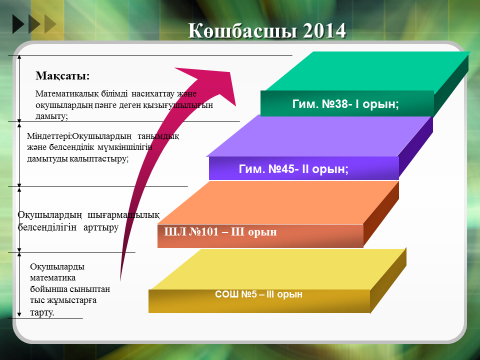 ДЕКАДАНЫ ӨТКІЗУ ТУРАЛЫфизика пәнінен 45-ші халықаралық олимпиада және  халықаралық PISA-2015, TIMSS – 2015 зерттеулер қарсаңындаҚарағандының қаласының білімінің ұйымдарында2014 жылдың 31 наурызынан №145 бұйрыққа және Караганды қаласының  басқармасы басшысы  бекіткен жұмыс жоспарына сәйкес   Қарағанды қаласының білім ұйымдарында физика пәнінің онкүндігі өтті.Физика пәні онкүндігі оқушылардың  пәнге қызығушылығын, мейір-махаббат, интеллуалдық және оқушылардың шығармашылық мүмкіндіктерін, жас ерекшілігін  шектемей  сөйлеу қабілеттерін  оятып, дамытады.Пәндік онкүндік мұғалімдерге  оқушыларға пәннің маңыздылығын көрсететін  жақсы мүмкіндік  және үлкен қызықты сайыс болды.    Онкүндікті өткізу 45 халықаралық олимпиадалармен халықаралық PISA – 2015 , TIMSS -2015 зерттеулерімен байланыстыру болды.     Онкүндік материалдары  негізгі жоспарлы оқу курсымен байланысты болғандықтан  тереңдетіліп, толықтырылып және білім денгейін көтеріп, оқушылардың ой-өрісін кеңейтуіне жағдай тудырды. Іс-шараға 1-11 сынып  оқушылары қатысты.Онкүндікті  өткізу мақсаты: Пәнге қызығушылығын сабақтан тыс іс-әрекетте байқауМақсаты:- оқушылардың физика пәнінде алған  білімі,  біліктілігі  мен дағдыларын  толықтыру және кеңейту. - оқушылардың тәлімтану қабілетін арттыру;- оқушылардың шығармашылық қабілетін дамыту;   45 халықаралық олимпиадалармен халықаралық PISA – 2015 , TIMSS -2015 зерттеулерін  ұйымдастыру негізіне қолжетімділік ұстанымдары, көрнекілік, қызықтырушылық, перспективтік қағидалары жатыр.Ұйымдастыру кезеңінде  барынша көптеген оқушыларды қабілетіне  қарамай қамтитын  бірнеше түрлі іс-шаралар жоспарланған болатын,Онкүндік  1-11  сынып   оқушыларының асында іс-шаралардың өткізу ережесі және жоспарларымен  таныстырудан басталды.Тақырыптық сап/линейка/ ұйымдастырылып, ұйымдастырушылар  физика пәні бойынша   45 халықаралық олимпиадалармен халықаралық зерттеулері PISA – 2015, TIMSS -2015 өткізілуін жариялады.Бастауыш  сынып оқушыларыда  шет қалған жоқ, керісінше онкүндік солардан басталды. 1–4 сынып оқушыларының арасында «Табиғат құбылыстары»  тақырыбында қызықты сурет сайысы өткізілді. Төменгі 4 сынып оқушылары қызығушылық танытып, түрлі суреттер салды. 9, 10 және 12 сәуір күндері ғарышкерлер күніне арналды. Бұл күндері «Қарағанды –ғарыш айлағы» (презентациялық сайыс), «Бірінші ғарышкерлер: Юрий Гагарин және Тоқтар Әубәкіров» ( видеофильмдер сайысы), (сыныптан тыс іс-шара). «Қарағанды –ғарыш айлағы» іс-шаралары өтіп жатты. Барлық материалдар қалалық мектептердің 5-11 сынып оқушылары дайындаған.  № 68 мектеп оқушылары Ю. Гагарин және Т.Әубәкіровтың ғарышқа бірінші ұшуы туралы радиохабарлыма жүргізді. Апталық жоспарға кроссвордтар сайысы енгізілді. Онда: ғалымдардың өмірлерінің қызықты жақтары, техникадағы жаңалықтар  т.б.  № 88 мектебінің 7 сынып оқушылары кроссвордтар конкурсына жаңа ойлар қосты. Әрбір сынып кроссвордтар дайындап, жасаған кроссвордтарын басқа сыныптармен алмасып шешкен. Кроссвордтарды әзірлеу үшін физиканың барлық курстары алынған. №30 мектебінің физика пәні мұғалімі Бодыкова А.Е. және №16 мектебінің физика пәні мұғалімі Лаврик Т.В. қалалық және облыстық көлемде интерактивті сабақтар өткізді. Екі сабақта жоғары деңгейде  өтті.  Жас физика мамандары PISA – 2015, TIMSS -2015 халықаралық зерттеулер жайлы және ондағы тестік тапсырмалар және ұқсас сұрақтармен  жоғары деңгейде  өткізілген семинарда танысты. Өткізілген онкүндік іс-шаралармен  қалалық мектептердің барлығы қамтылды. 2014 жылдың 18 сәуірінде  физика мұғалімдерінің шығармашылық тобы онкүндікті қорытындылап, мынадай шешім қабылдады:  келесі номинациялар  бойынша марапатталды: «Шығармашылық әдіс» - №101, 34, 95, 92 мектептер; «Не? Қайда? Қашан?» - №№82, 53, 18, 6 мектептері; «Суреттерде табиғаттың құбылыстары» - №№34,21; «Ең үздік бейнефильм - №№ 52, тех.лицей, 68.   Мектеп  мұғалімдері оқушылардың біліктілік, тәлім-тәрбиеге ұсталықтарын және зерттеушілік қабілеттерін арттырып қалыптастыру үшін үлкен іс-шаралар жүргізіп, халықаралық олимпиада мен сайыстарға шәкірттерін қатыстырып отырады.   Мектеп мұғалімдерінің оқушылардың біліктілік, тәлім-тәрбиеге ұсталықтарын және зерттеушілік қабілеттерін арттыруда,  олимпиада мен ғылыми сайыстарға оқушыларды  қатыстыру  жұмыстарын зерттей  отырып ұстаздардың ерен еңбектері  оңтайлы нәтиже беріп келе жатқандығы жыл сайын осындай сайыстар өткізіліп , сайыстарға өз мүмкіндіктерін сынаққа салушы оқушылар  мен ұстаздар саны көбейіп келе жатқандығынан көруге болады. Дегенмен, баршасының қолынан ғылыми жұмыспен айналысу келе бермейді, себебі адам бойында жеткілікті құзыреттілік ұсталық қажет: ұсынылған әдебиетпен жұмыс жасай білу, өз кезегінде  әдебиетпен жұмыс жасау ғылыми зерттеудің негізі болып табылады; кітапта берілген материалға  сын көзбен қарау, яғни міндетті түрде өз бетімен түсініктер мен құбылыстарды салыстыру, қорытынды шығару; өз ойын анық және нақты жеткізе білу. Ұстаздың өз бойында да құзыреттілік қасиеттер болуға тиіс:  ұстаздың өзі шығармашыл тұлға болуға тиіс; ұстаз үнемі өз білімін көтеріп отыруы тиіс; үнемі белсенді педагогикалық  ұстанымда  болуға, түрлі іс-әрекет жасауға құлшыныста болуға  тиіс; өз іс-әрекетін, шәкірттерінің іс-әрекеттерінің келешегін алдын ала  болжай алуға тиіс.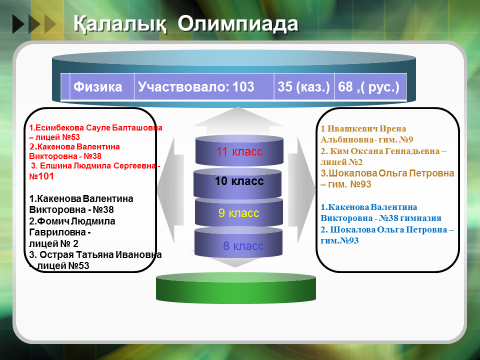 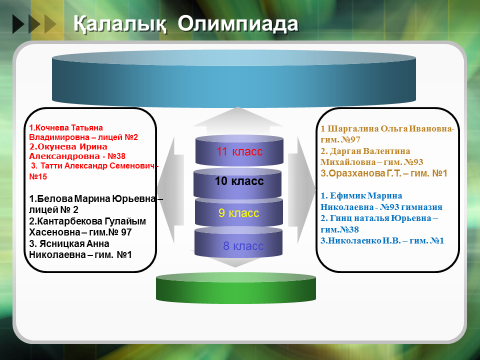 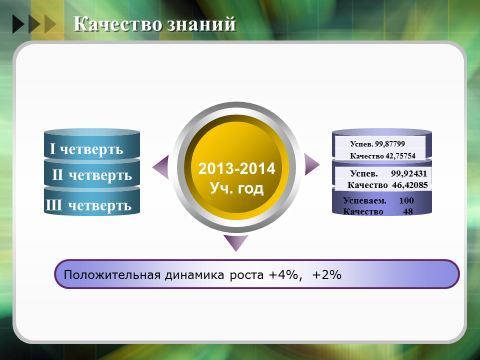 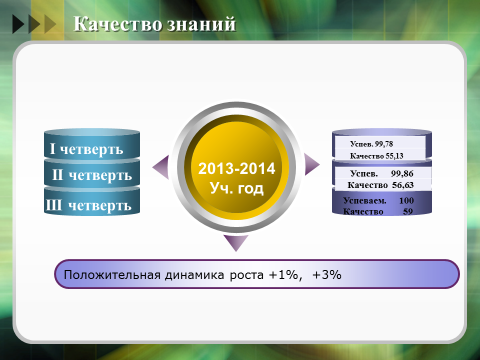 Әдістемелік жұмыста мынадай кемшіліктер анықталды:жасалған бағдарламалар сапаға сай және жүйелі еместігі, мұғалімдердің бір-бірімен педагогикалық және методикалық табыстарымен бөлісуде белсенділік танытпауы, өзара сабаққтарға ену, өз білімдерін жетілдіру төмен дәрежеде болғанын, әдістемелік тақырыптың толық ашылуына, зерттеушілік және инновациялық қызметке белсенділігі төмендігі.Жоғарыда көрсетілген кемшіліктерді ескере отырып,  2014-2015 оқу жылына арналған әдістемелік жұмыстың негізгі мәселері  болып: шығармашылық бастамаға деген бағдарлау, оқыту дербестігінің, бәсекеге қабілетті, ізденіс және оқытушыны мен оқушының арасына өзара әрекеттестік жаңа нобай зерттеме қажеттігі; оқытушыны түрлі әдістемелік жұмыстарға ынталандыру арқылы; мұғалімнің жобалық зерттеу қызметінің, инновациялық қызметінің дамуы, озара оқыту, әдістемелік жұмыс жүйесі арқылы  педагогикалық тәжірибемен бөлісу; белсенді эксперименталды қызмет; біліктілікті көтеруді түрлі пішіндерде:семинарлар, шебер сыныптар; оқытушының  шығармашылық қатынасын сүйемелдеу және ынталандыру, жаңа педагогикалық технологияның қолдану;  инновациялық дамуға қолдау жасау. «Болашақ жоқ – ол өзімізбен жасалады»   Л.Н. ТолстойӘдіскер:  Аязбекова Г.У.Математика  мұғалімдерінің сапалық құрамыМатематика  мұғалімдерінің сапалық құрамыМатематика  мұғалімдерінің сапалық құрамыМатематика  мұғалімдерінің сапалық құрамыМатематика  мұғалімдерінің сапалық құрамыБарлық мұғалімдер саныжоғарғыбіріншіекіншікатегориясыз3721031157777Физика  мұғалімдерінің сапалық құрамыФизика  мұғалімдерінің сапалық құрамыФизика  мұғалімдерінің сапалық құрамыФизика  мұғалімдерінің сапалық құрамыФизика  мұғалімдерінің сапалық құрамыБарлық мұғалімдер саныжоғарғыбіріншіекіншікатегориясыз12156292115Мұғалімдердің аттестациясыМұғалімдердің аттестациясыМұғалімдердің аттестациясыМұғалімдердің аттестациясыБарлық мұғалімдер саныжоғарыбіріншіекінші372 матем.19197Қалалық семинарлар+ ЖММСайыстарОn-line сабақтаролимпиадаларМастер кластар     4 + 3 (мат.)     3+ 2 (физ)     2     1  4  5        1        232№МӨ атауыББ атауыПәніАвтордың аты-жөні 1Тест тапсырмаларының жинақтары (6 сынып)ЖББ №77 мектеп-балабақша кешеніматематикаХұсман Б.3«Решение уравнений и неравенств в курсе алгебры 7-9 классов» КГУ«Гимназия №9»математикаШтенская Н.Р.Попова М.А.5Устные упражнения по алгебре для 7 классаСОШ №83алгебраДей Л.Ч.6Тематический контроль на уроках алгебры в 10 классеСОШ №62алгебраДубовая Ю.Н.7Тематический контроль на уроках геометрии в 10 классеСОШ №62геометрияДубовая Ю.Н.8Сборник тестовых заданий по математике для 10 классаСОШ №62математикаДубовая Ю.Н.9Қызықты математика№82математикаБакирова А.Т.10Тестовые задания по геометрии№33математикаКовалева О.А.11Сборник тестов для итогового контроля по математике в 6-8, 10 классах№85математикаЕрофеева Н.В.Паршина Л.Н.12Уроки физики в 7-8-классах для КРО№73физикаДүйсебаева К.К.